РЕГИСТРАЦИОННАЯ ФОРМА  участника «ProQuest Day»: 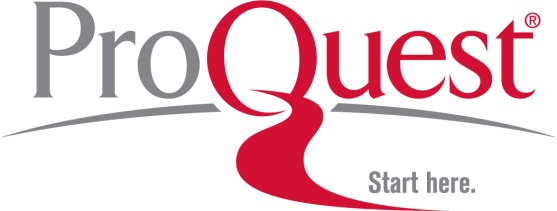 Фамилия / имя / отчество: __________________________________________________________________________Организация: __________________________________________________________________________Факультет: __________________________________________________________________________Адрес электронной почты: __________________________________________________________________________